PONEDELJEK, 30. 3. 2020 za 9. A, C, 5. ura pouka na daljavoNASLOV: Sorodno ali podobnoOdpri učbenik na strani 77-81 in preberi poglavja Skrito sorodstvo in Podobno, vendar ne sorodno. Ko si končal z branjem, si poglavje poglej še na iRokusovi strani. Osredotoči se na slike in naloge z oznako 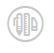 (https://www.irokusplus.si/izbirka/biologija-9). Poišči poglavje 6.4. Sorodno ali podobno ter preleti podpoglavji 6.4.1. ter 6.4.2. Nato v zvezek zapiši naslov Sorodno ali podobno in zapis:Med evolucijo so se različne skupine organizmov prilagajale enakemu okolju, zato so razvile enake prilagoditve. Temu pravimo razvoj z zbliževanjem. Takšna bitja imajo ANALOGNE ORGANE – podobne organe, ki se razlikujejo po zgradbi.Primer: netopirjeva prhut in metuljevo krilo.Določene vrste organizmov, ki imajo bližnjega skupnega prednika, so se prilagajale različnim okoljem. Takšen razvoj imenujemo razvoj z razhajanjem. Ker imajo skupnega prednika, imajo HOMOLOGNE ORGANE – različne organe, ki so podobni po zgradbi. Primer: netopirjeva prhut in mačja noga.Ker je branja malo več naj bo dovolj. V sredo boš na to temo rešil-a nekaj nalog v spletni učilnici za biologijo. Kdor se še ni, naj se prijavi. Ključ: DNA.